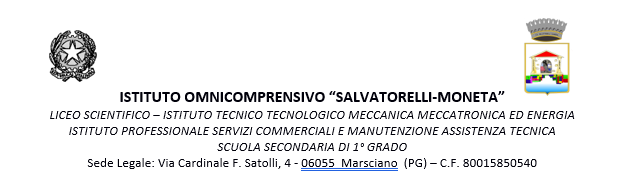 SCHEDA CERTIFICAZIONE DEI CREDITI(da compilare da parte del Docente)Attestazione crediti scolasticiLo/La studente/studentessa ___________________________________ classe ________ sez. _________ha partecipato all’Adesione _________________________________________________per numero ore________ su ____________ Competenze acquisiteDurante il corso lo/la studente/studentessa ha sviluppato la capacità di ___________________________________________________________________________________________________________________________________In pratica è in grado di effettuare:__________________________________________________________________________________________________________________________________________________________________________________________Lo/la studente/studentessa_______________________________________________ ha dimostrato:un___________________ grado di applicazione, motivazione e costanza nell’impegno richiesto;un __________________ grado di apprendimento degli aspetti teorici e pratici nelle attività proposte.Marsciano,  ____________________Il  RESPONSABILE Prof.___________________